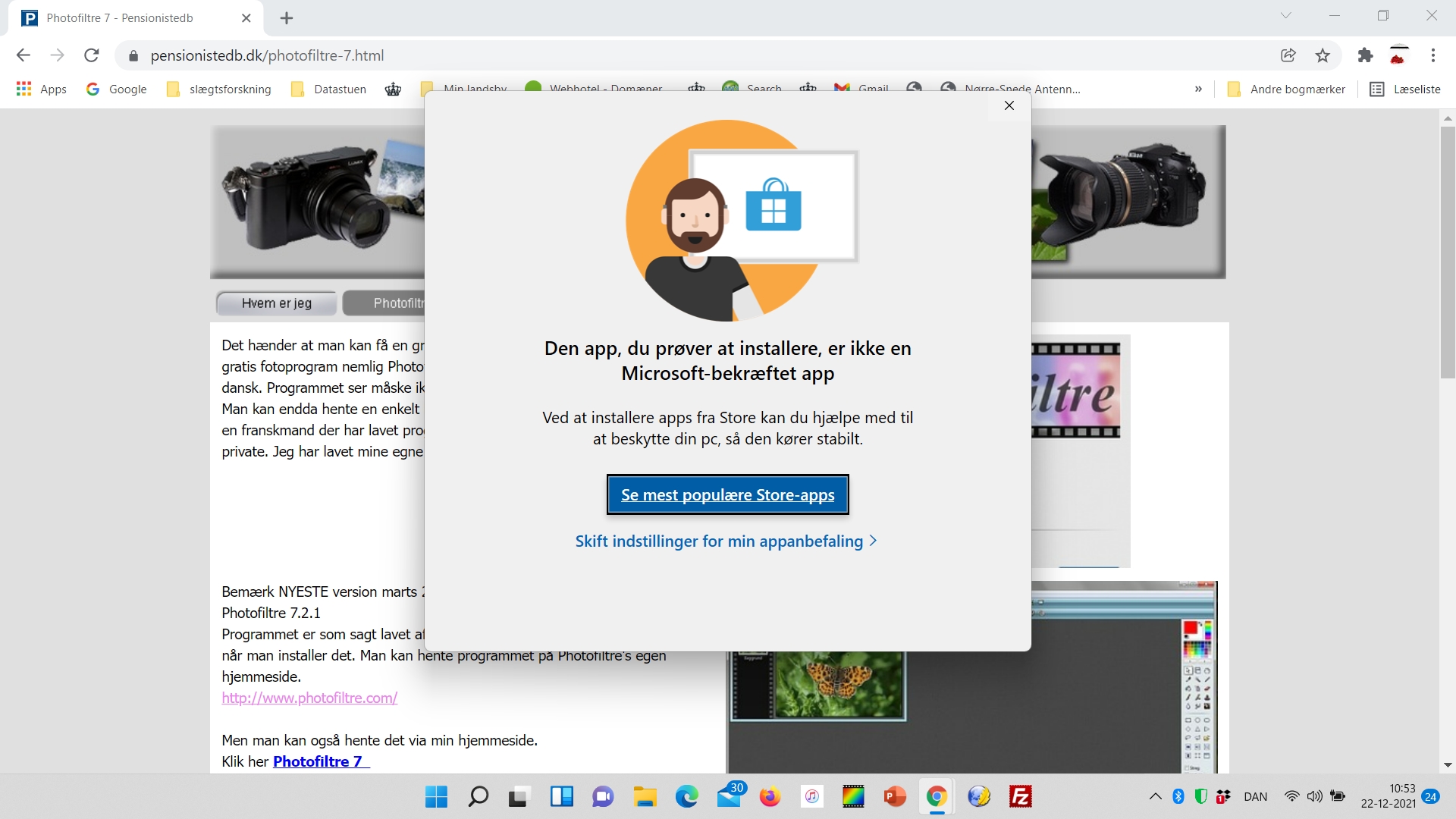 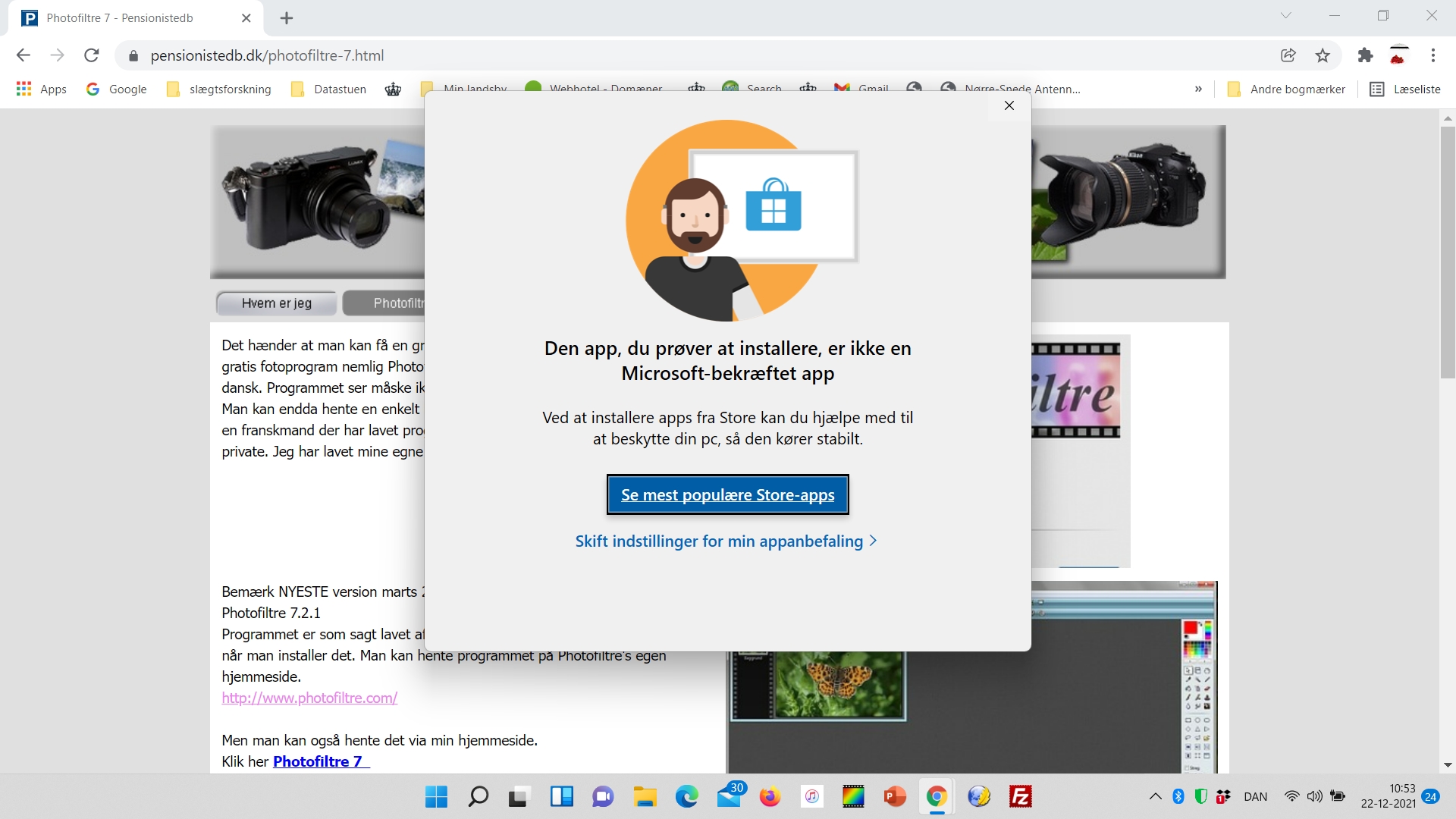 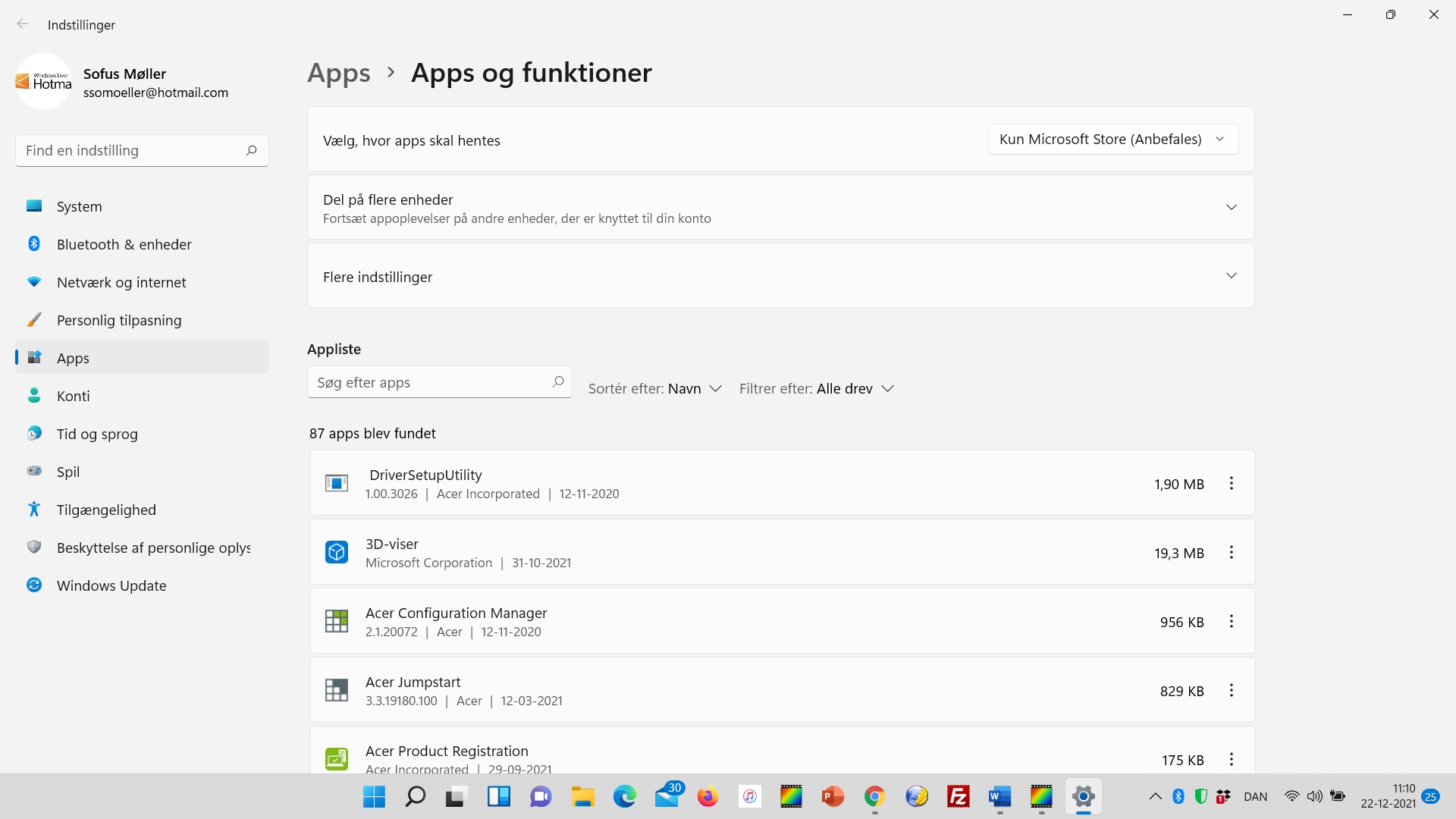 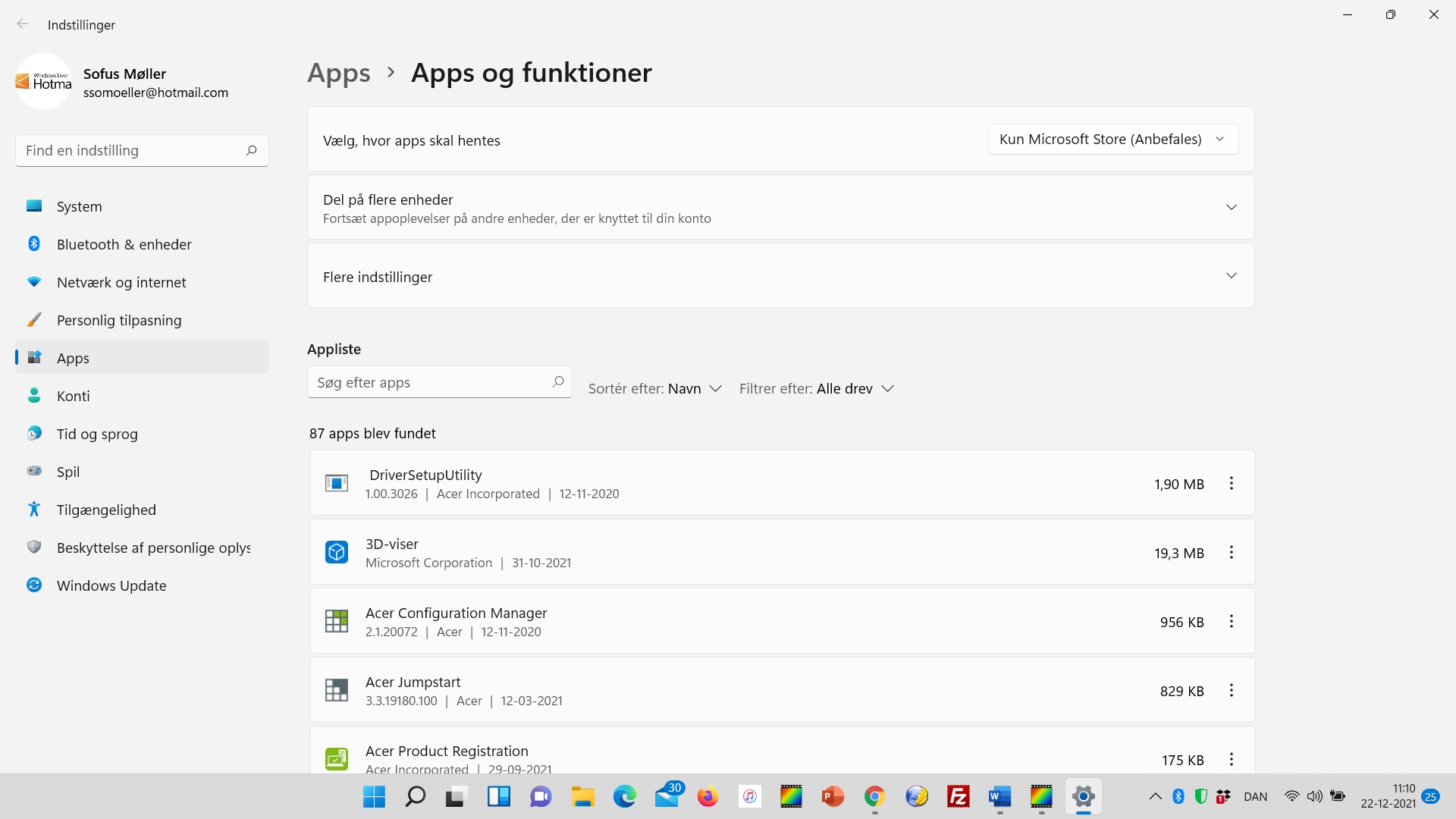 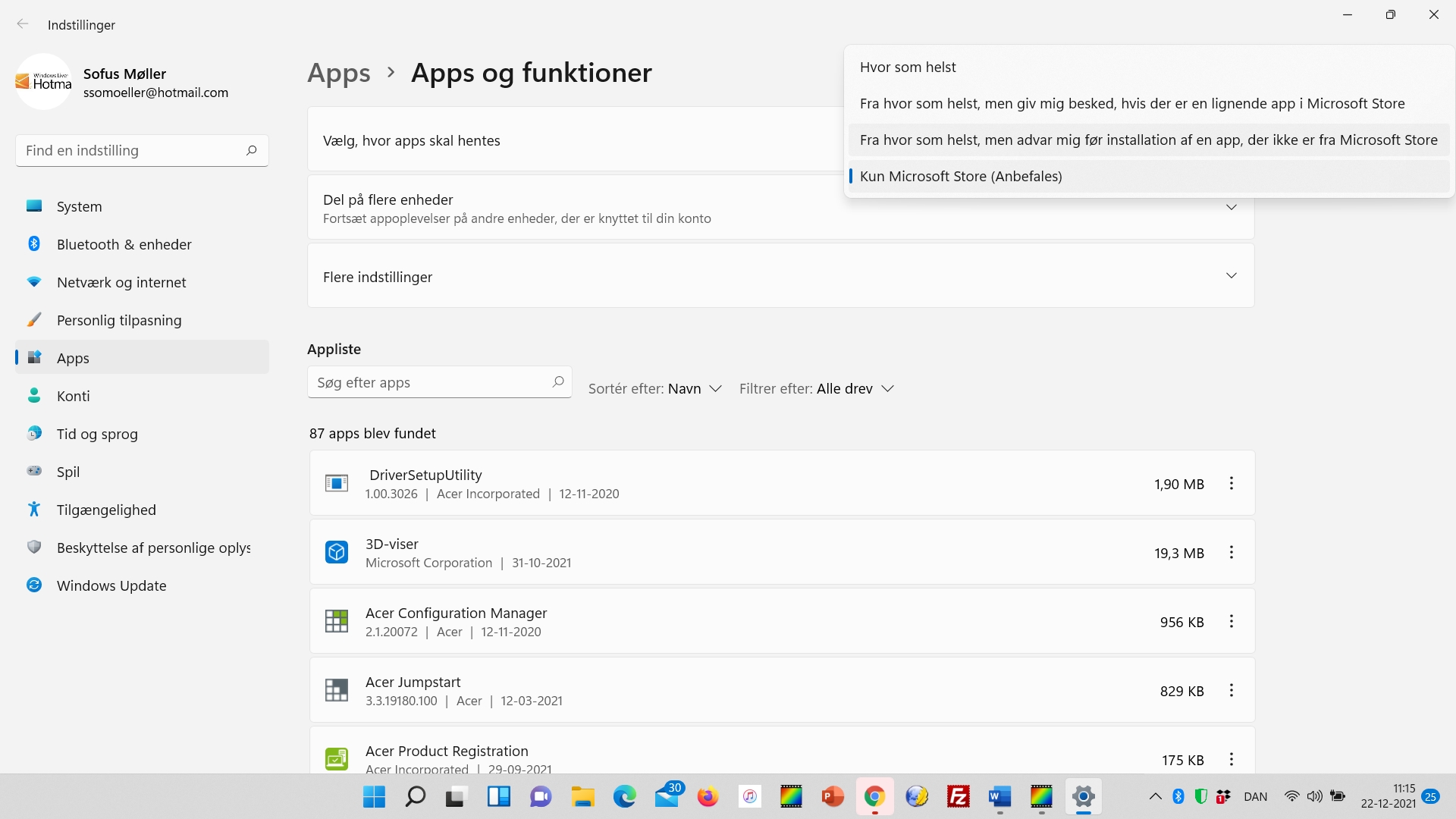 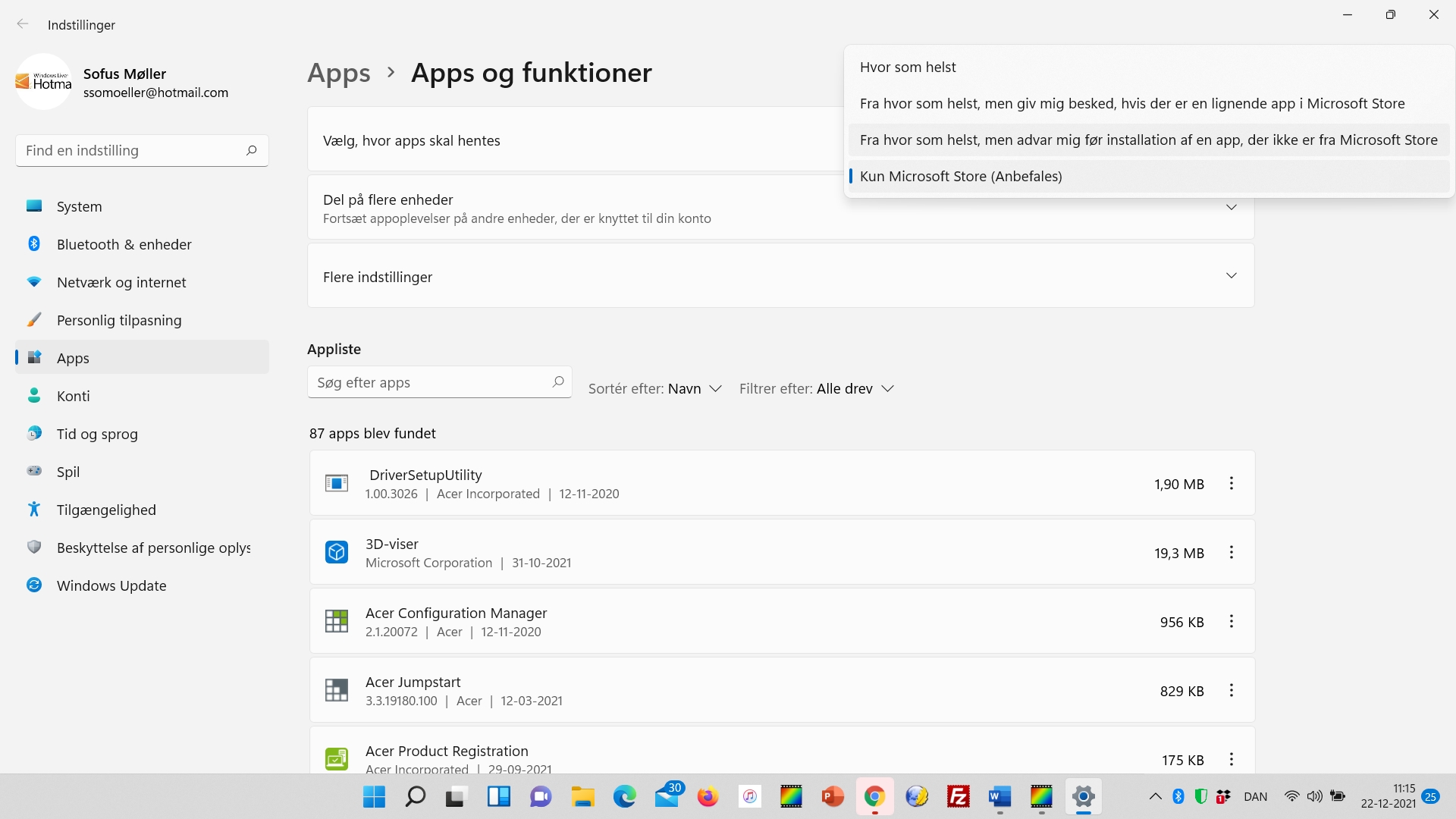 EmneSideInstallation af programmer2 Apps og funktioner2Personlig indstilling3